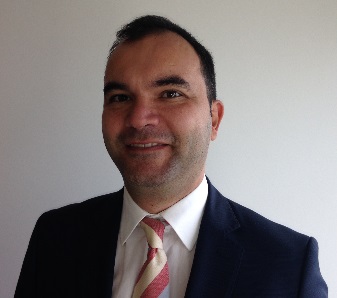 AKADEMİK DENEYİM(09.2022 –	 )	Altinbas Üniversitesi			Dr. Öğr. Üyesi – Endüstri Mühendisliği Bölümü			Çalışma AlanlarıStok YönetimiÜretim PlanlamaOperasyon YönetimiBulanık Mantık(05.2020 –08.2022 )	İstanbul Arel Üniversitesi			Dr. Öğr. Üyesi – Endüstri Mühendisliği BölümüİŞ DENEYİMİ (11.2012 –03.2019 )	Omya Madencilik San. Ve Tic A.Ş.			Müşteri Hizmetleri ve Lojistik Direktörü(Türkiye ve İran(07.2015 İtibariyle)(11.2007 – 11.2012 )	ODE Yalıtım A.Ş.	Lojistik&Planlama Takım Lideri(02.2005 – 11.2007 )	KOÇ Holding- Beko Elektronik /Arçelik A.Ş.	Malzeme Planlama ve Tedarik Uzmanı(08.2003 - 02.2005 )	BOYNER Holding- Altınyıldız Mensucat ve Konfeksiyon Fabrikaları A.Ş.	Planlama Birim YöneticisiEĞİTİM(2011-  2019)	Doktora	İstanbul Üniversitesi, Fen Bilimleri Enstitüsü, İstanbul	Endüstri Mühendisliği Doktora Programı(2000- 2002)	Yüksek Lisans	İstanbul Teknik Üniversitesi, Fen Bilimleri Enstitüsü, İstanbul	Endüstri Mühendisliği Yüksek Lisans Programı(1995- 2000)	Lisans		Yıldız Teknik Üniversitesi, Endüstri Mühendisliği Bölümü, İstanbul      	Endüstri Mühendisliği Lisans Programı(1988- 1995)	İstek Vakfı Özel Belde Lisesi YABANCI DİLİngilizce:  Akıcı (ÜDS=95/100)Almanca: OrtaKİŞİSEL BİLGİLEREhliyet	:	B Sınıfı (1995)